扶贫走访助攻坚 精准帮扶暖民心为继续加速推进、落实精准扶贫工作。近日，辉南法院干警一行深入到样子哨镇贫困户家中开展精准扶贫工作，通过入户拉家常、打扫卫生、发放慰问款等，当贫困户的“暖心人”，不断提升他们的幸福指数。走进贫困户家中，干警们拎起水桶，拿起扫帚，屋里屋外的忙着清扫。“大爷，最近过得怎么样?”，“大娘，生活上有什么困难需要我们帮助解决的？”坐在炕头拉起家常、嘘寒问暖，一句句关怀的话语暖了大爷大娘的心窝。“谢谢你们的帮助，我才能搞起肉鸡养殖，现在，不仅生活有保障。村里还发放补贴，我用补贴款买了辆三轮车，每天给商店送货，赚到一些钱，日子过得越来越好了。”大爷兴高采烈的念叨着。知民情才能解民忧，入户扶贫彰显着辉南法院的责任与担当。2020年是全面建成小康社会目标实现之年，是全面打赢脱贫攻坚战收官之年。在防控疫情的特殊时期，辉南法院每位包保干部积极作为，勇于担当，助力脱贫攻坚。甘当脱贫攻坚的“明白人”、贫困户的“暖心人”，切实解决好包保贫困户的实际困难”，确保扶真贫、真扶贫、精准扶贫、全民脱贫，不断提升贫困群众的满意度和幸福感。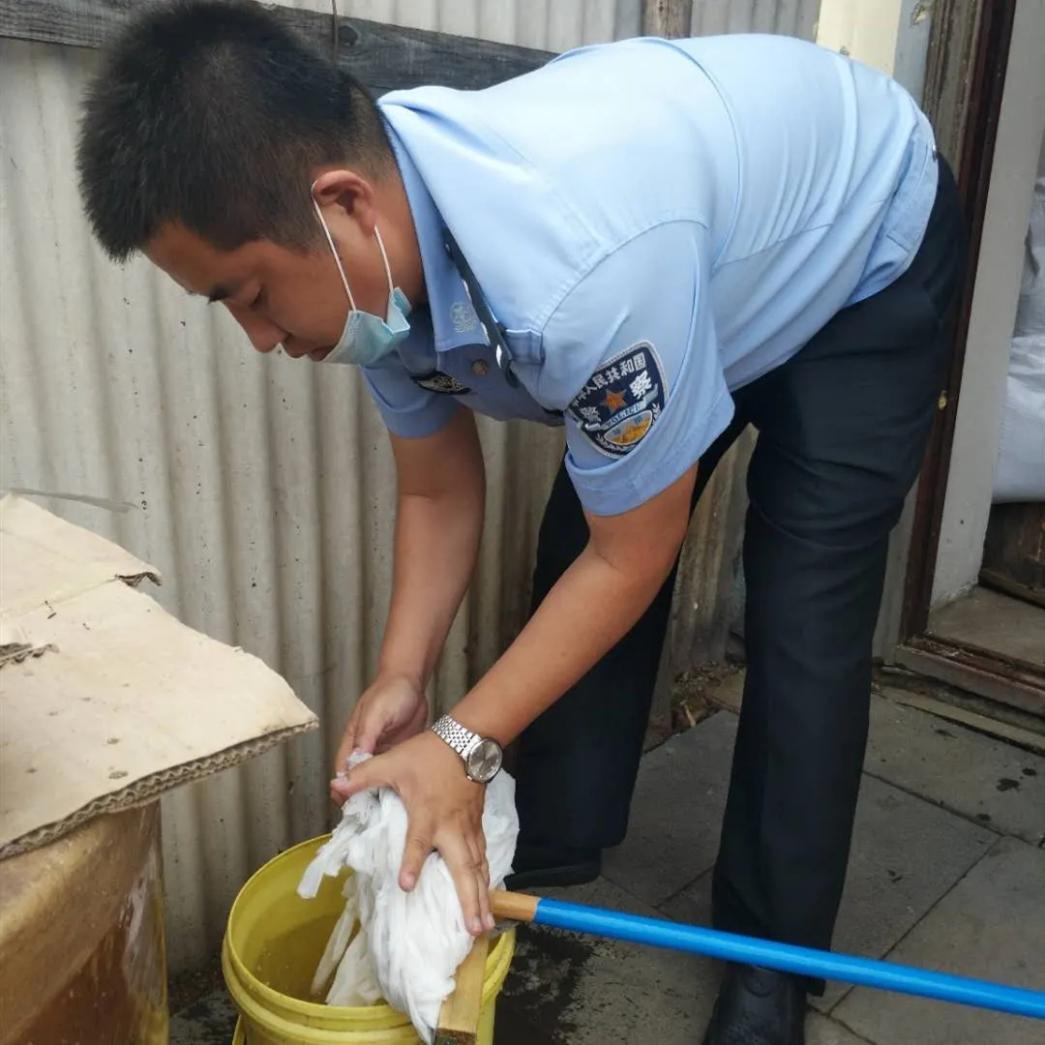 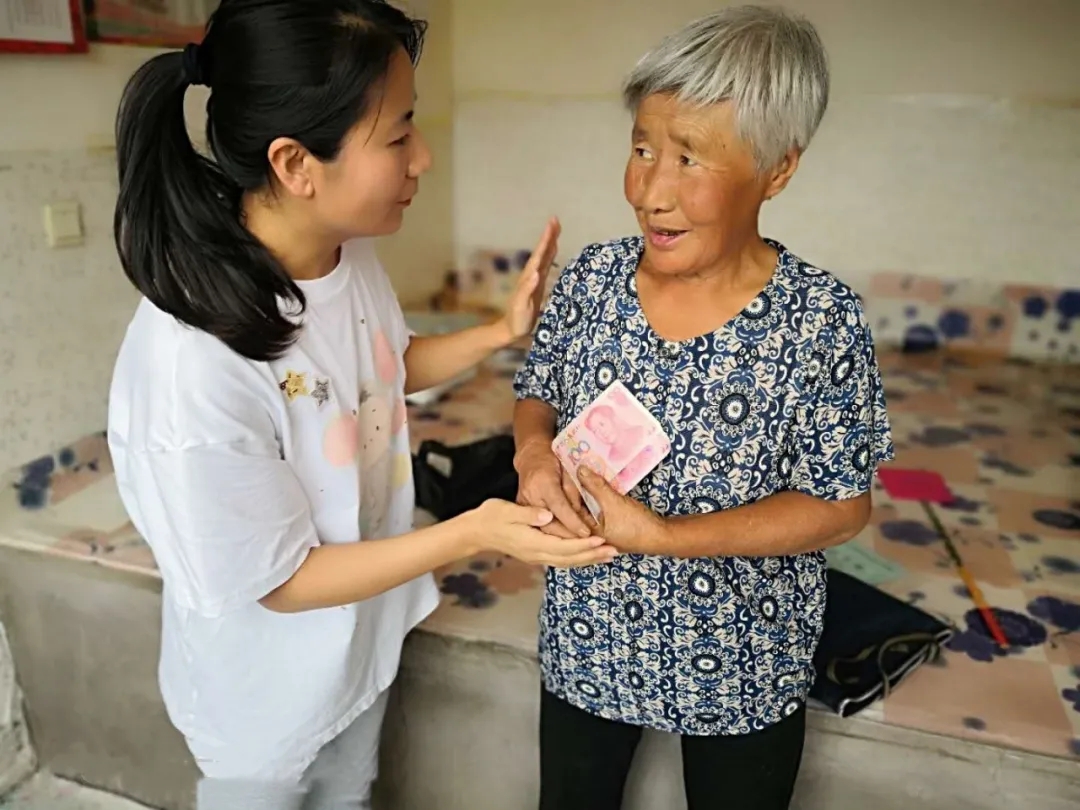 